Social roles questionsQ1. Which two of the following statements about Zimbardo's prison study are correct?Shade two boxes only.The study showed how…(Total 2 marks)Q2. Outline the procedures and findings of Zimbardo's research into conformity to social roles.................................................................................................................................................................................................................................................................................................................................................................................................................................................................................................................................................................................................................................................................................................................................................................................................................................................................................................................................................................................................................................................................................(Total 4 marks)Aroles affect behaviour.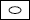 Bpeople obey authority.Cunanimity affects behaviour.Dpeople conform to the majority.Ebehaviour is influenced by loss of identity.